La référence au programme de 2020 pour le cycle 2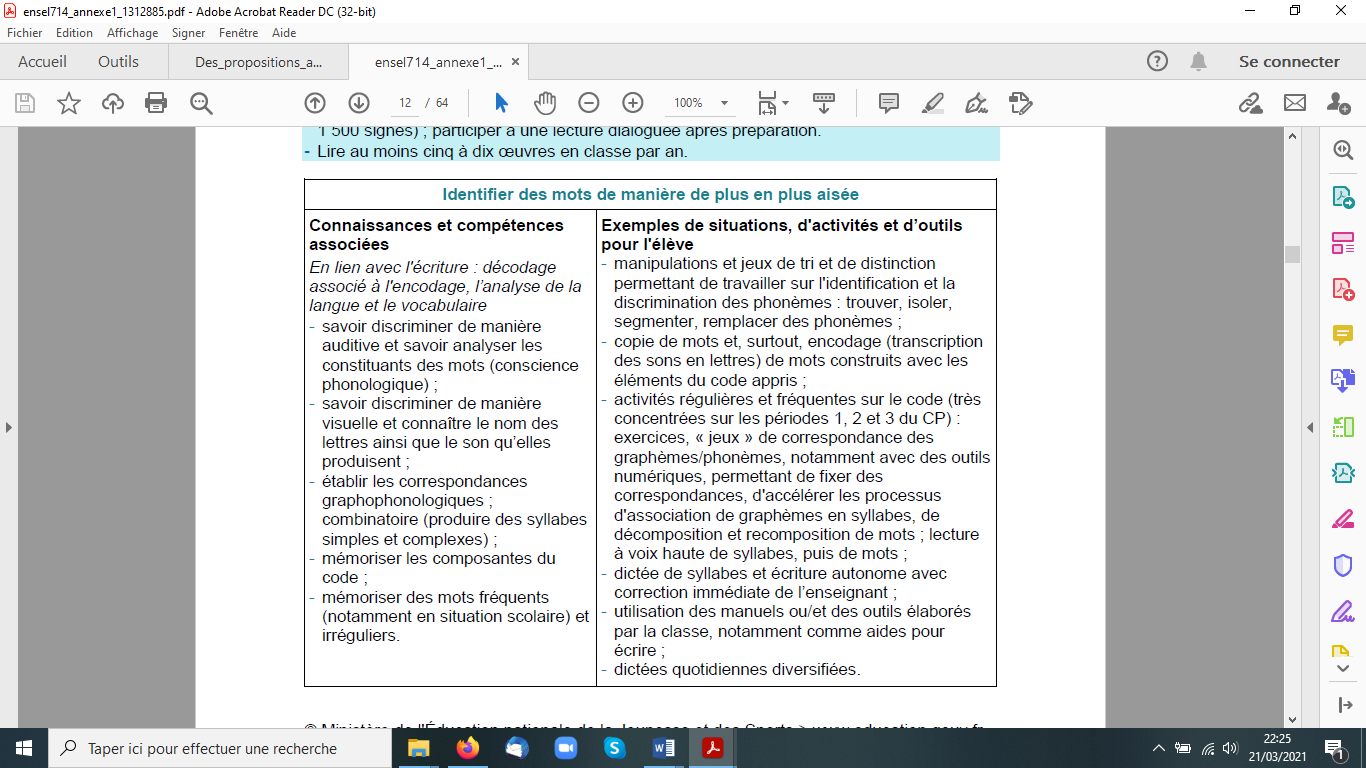 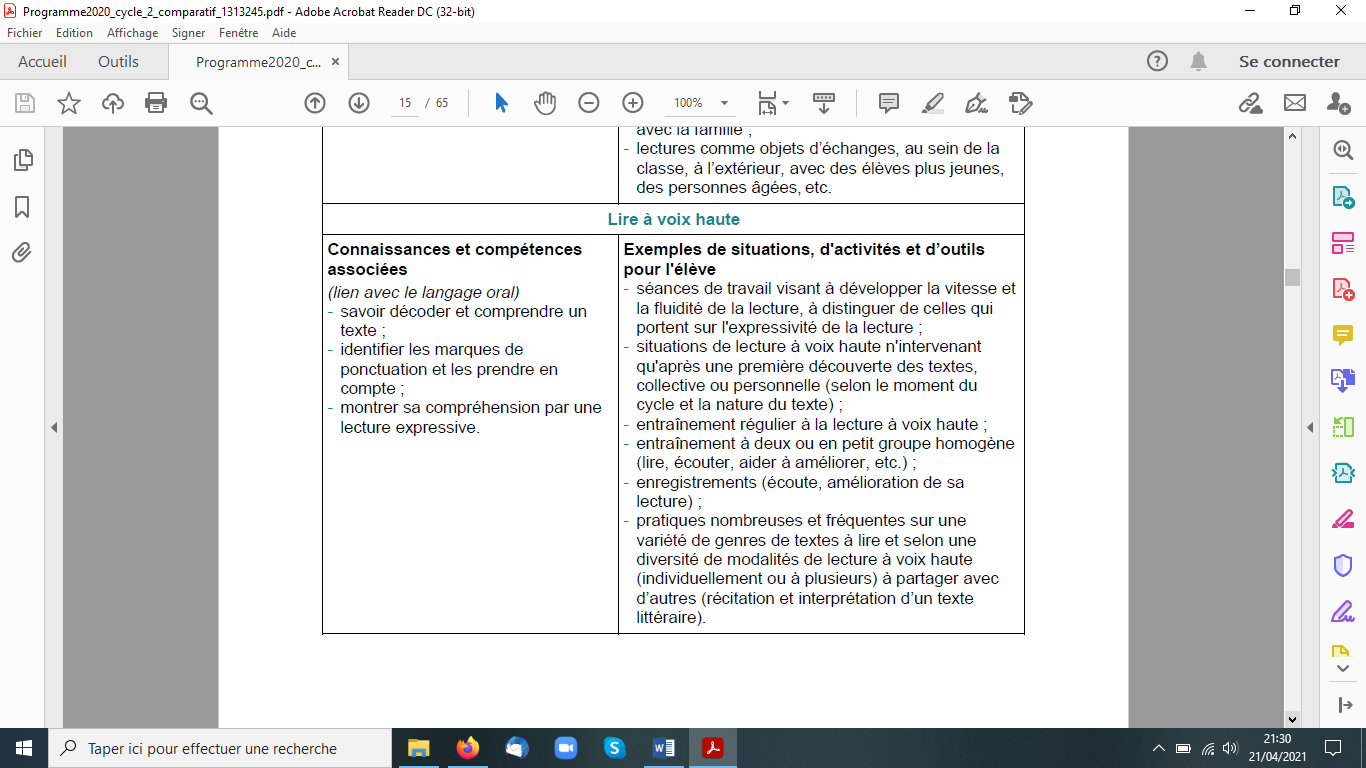 La synthèse des résultats de l’école Nombre d’élèves inscrits en CE1 : __________Nombres d’élèves ayant passé l’épreuve : __________Nombre d’élèves ayant lus en 1 mn : La démarche Le matériel nécessaire : un chronomètre, un stylo, la feuille de suivi pour l’enseignant (pages 3), la fiche élève (pages 4 à 6) Les consignes de passation pour l’enseignant :- Passer le test la semaine du 14 au 18 juin 2021 - Donner l’extrait d’une nouvelle de Bernard Friot (Histoire pressées, 2007) qui est à lire (imprimer le texte en pages 4 à 6 ; les pages 5 à 6 contiennent une version adaptée du même texte pour les élèves à besoin éducatifs particuliers). - Dire à l’élève : Avant sa préparation : « Je te laisse 5 minutes pour préparer ta lecture tout seul. Tout à l’heure, tu devras le lire à haute voix, du mieux possible en faisant attention à l’articulation des mots, au respect de la ponctuation, à l’expression. »Avant sa lecture à haute voix : « Tu vas lire à haute voix le texte. Tu lis le mieux que tu peux. Fais bien attention à l’articulation, à la ponctuation et essaie de mettre le ton. Je t’arrêterai au bout d’une minute même si tu n’as pas terminé la lecture de tout le texte. »- Chronométrer dès que l’élève débute la lecture et l’arrêter au bout d’une minute. - Suivre la lecture sur le tableau de la feuille de suivi de lecture (pages 3) :Barrer les mots mal lus ou sautés : ils seront comptabilisés en nombre d’erreurs.Si l’enfant hésite ou se reprend pour finir par lire le mot correctement, ne pas compter d’erreur : cela aura une incidence sur la longueur du texte lu. Si l’élève saute une ligne, barrer la ligne non lue sur la feuille de suivi et compter le nombre de mots en tant qu’erreurs. Entourer les signes de ponctuation non respectés.- Marquer la fin de la lecture par une barre verticale. Les consignes pour calculer le scoreCalculer le nombre de mots lus en 1 minute en vous aidant des nombres situés en bout de ligne.Calculer le nombre d’erreurs (mots sautés ou mal lus).Calculer le score MCLM (nombre de Mots Correctement Lus par Minute = le nombre de mots lus – le nombre d’erreurs).Les outils pour l’enseignant La synthèse des résultats de la classeNombre d’élèves inscrits dans ma classe de CE1 : __________Nombres d’élèves passant l’épreuve : __________Nombre d’élèves ayant lus en 1 mn : Rappel du nombre de mots attendus en fin d’année CE1 : 70 mots/mnLa feuille de suivi de lecture pour chaque élèvePrénom de l’élève : ____________________L’outil pour les élèves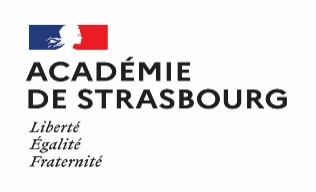 Protocole d’évaluation de la fluence CE1 Nom de l’école : _____________________Circonscription : _____________________Compétence non atteinteCompétence non atteinteCompétence non atteinteCompétence non atteinteCompétence partiellement atteinteCompétence partiellement atteinteCompétence partiellement atteinteCompétence atteintede 0 à 9 motsde 10 à 19 motsde 20 à 29 motsde 30 à 39 motsde 40 à 49 motsde 50 à 59 motsde 60 à 69 motsde 70 à + motsCompétence non atteinteCompétence non atteinteCompétence non atteinteCompétence non atteinteCompétence partiellement atteinteCompétence partiellement atteinteCompétence partiellement atteinteCompétence atteintede 0 à 9 motsde 10 à 19 motsde 20 à 29 motsde 30 à 39 motsde 40 à 49 motsde 50 à 59 motsde 60 à 69 motsde 70 à + motsNb de mots par ligneNb de mots cumulésLucas arrive à l’école. Il retrouve son amie Lola.1010« - Salut Lola ! Est-ce que tu as préparé ton exposé ? demande Lucas.1222- Oui. J’ai parlé de mon livre préféré, répond Lola. Et toi ? Je suis sûre1537que tu as choisi les super-héros !744- Et non ! Qui t’a dit que j’aimais les super héros ? s’étonne Lucas.1559- Enzo, je crois. Tu l’as fait sur quoi alors ton exposé ? poursuit Lola.1473- Il se mêle toujours de tout celui-là, grogne Lucas.1083- Allez, dis-moi ! Quel sujet as-tu choisi finalement ? reprend Lola. Les1295lions ? La danse ? La musique ?5100- C’est une histoire amusante, répond Lucas. Est-ce que je t’ai déjà14114parlé de mon chat ?4118- C’est celui qui fait toujours des bêtises ? Je l’ai déjà vu chez toi, se16134souvient Lola.2136- Oui, c’est bien lui. Hier il a mangé mon exposé sur les super-héros.15151Mais pour se faire pardonner, il m’a aidé à en faire un nouveau sur les16167chats ! »1168S = nombre de mots lus par minuteE = nombre d’erreursMCLM = S - EObjectifs d’apprentissageNon atteintPartiellement atteintAtteint VitesseLe nombre de mots correctement lus par minute.0-39 mots40-69 mots70 mots et +DécodageL’identification des mots est majoritairement :sous-syllabique /syllabiquehésitanteaiséeDécodageLes lettres muettes ne sont pas vocalisées.DécodageLes liaisons sont marquées.PhraséLes mots sont correctement articulés.PhraséLes groupes de souffle sont respectés.PhraséLa ponctuation est respectée.ExpressionLa voix est audible.ExpressionL’intonation est adaptée.Lucas arrive à l’école. Il retrouve son amie Lola.« - Salut Lola ! Est-ce que tu as préparé ton exposé ? demande Lucas.- Oui. J’ai parlé de mon livre préféré, répond Lola. Et toi ? Je suis sûreque tu as choisi les super-héros !- Et non ! Qui t’a dit que j’aimais les super héros ? s’étonne Lucas.- Enzo, je crois. Tu l’as fait sur quoi alors ton exposé ? poursuit Lola.- Il se mêle toujours de tout celui-là, grogne Lucas.- Allez, dis-moi ! Quel sujet as-tu choisi finalement ? reprend Lola. Leslions ? La danse ? La musique ?- C’est une histoire amusante, répond Lucas. Est-ce que je t’ai déjà parlé de mon chat ?- C’est celui qui fait toujours des bêtises ? Je l’ai déjà vu chez toi, sesouvient Lola.- Oui, c’est bien lui. Hier il a mangé mon exposé sur les super-héros.Mais pour se faire pardonner, il m’a aidé à en faire un nouveau sur les chats ! »Lucas  arrive  à  l’école.  Il  retrouve  son  amie  Lola.«  -  Salut  Lola  !  Est-ce  que  tu  as  préparé  ton  exposé  ?  demande  Lucas.-  Oui.  J’ai  parlé  de  mon  livre  préféré,  répond  Lola.  Et  toi  ?  Je  suis  sûreque  tu  as  choisi  les  super-héros  !-  Et  non  !  Qui  t’a  dit  que  j’aimais  les  super  héros  ?  s’étonne  Lucas.-  Enzo,  je  crois.  Tu  l’as  fait  sur  quoi  alors  ton  exposé  ?  poursuit  Lola.-  Il  se  mêle  toujours  de  tout  celui-là,  grogne  Lucas.-  Allez,  dis-moi  !  Quel  sujet  as-tu  choisi  finalement  ?  reprend  Lola.  Leslions  ?  La  danse  ?  La  musique  ?-  C’est  une  histoire  amusante,  répond  Lucas.  Est-ce  que  je  t’ai  déjà  parlé  de  mon  chat  ?-  C’est  celui  qui  fait  toujours  des  bêtises  ?  Je  l’ai  déjà  vu  chez  toi,  sesouvient  Lola.-  Oui,  c’est  bien  lui.  Hier  il  a  mangé  mon  exposé  sur  les  super-héros.Mais  pour  se  faire  pardonner,  il  m’a  aidé  à  en  faire  un  nouveau  sur  les  chats  !  »